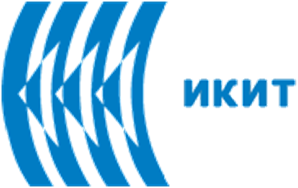 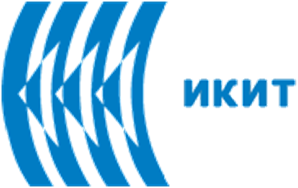 Tossicità dei pesticidi obsoletiI pesticidi obsoleti sono pesticidi stoccati che non possono più essere utilizzati con il loro scopo previsto o con nessun altro scopo e perciò devono essere smaltiti. I depositi di pesticidi obsoleti sono un problema di politica ambientale a livello internazionale, perciò la loro gestione deve attirare l'attenzione globale per salvare le nostre risorse. Nei paesi in via di sviluppo e in molti paesi dell’Europa centrale e orientale si trovano enormi depositi di pesticidi obsoleti, che si stimano contenere diverse centinaia di migliaia di tonnellate. Le stime mostrano che nel mondo ci sono > 500.000 tonnellate di pesticidi obsoleti accumulati, soprattutto nei paesi in via di sviluppo. Una quantità considerevole di pesticidi obsoleti accumulati fanno parte del gruppo degli inquinanti organici persistenti (POP). Ovviamente i problemi connessi ai Pesticidi Obsoleti (OP) non riguardano solitamente l’utilizzo dei pesticidi. Piuttosto il problema riguarda i pesticidi inutilizzati e che così sono diventati obsoleti. Il problema – in particolare i rischi derivanti dalla gestione e dallo stoccaggio inadeguati – riguardano: la salute pubblica, la qualità dell’ambiente e la produzione e il commercio agricoli.La causa dell’accumulo di queste sostanze chimiche è stato attribuito a gestione inappropriata, abuso delle sostanze, donazioni chimiche non coordinate, stoccaggio sotto gli standard, scarsa manutenzione, mancanza di esperienza e risorse finanziarie. Altri fattori comprendono il divieto o la limitazione di prodotti per ragioni ambientali o di salute, ad esempio attraverso il divieto, come nel caso delle sostanze vietate o limitate dalla Convenzione di Stoccolma; la revoca della registrazione; o le decisioni politiche del Ministero dell’agricoltura o di altri ministeri autorizzati. La conseguenza di uno stoccaggio prolungato e inadeguato è che alcuni prodotti non possono più essere usati secondo le indicazioni e le istruzioni per l’uso riportare sull’etichetta, né possono essere facilmente riformulati e resi nuovamente utilizzabili, e questo porta perciò al deterioramento di questi prodotti.Un grande deposito di pesticidi obsoleti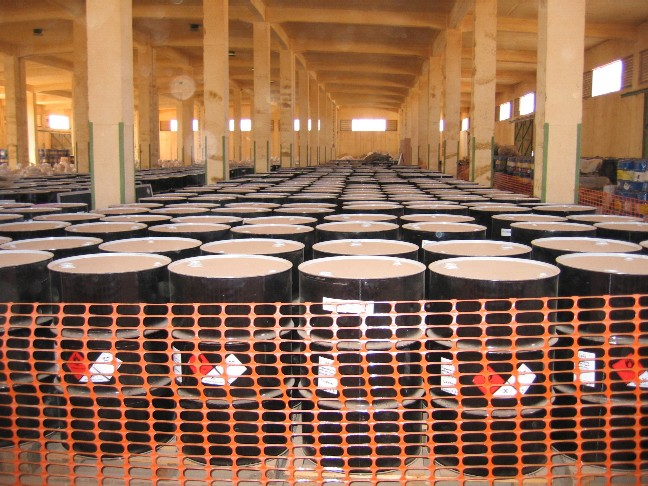 Un prodotto pesticida è considerato deteriorato quando:è superata la data di scadenza indicata dal produttore;il prodotto è “avanzato” dopo che si è risolto il problema di infestazione;il prodotto è stato comprato in quantità eccessive; il prodotto è stato vietato per questioni ambientali e di salute pubblica; il prodotto causa un rischio inammissibile verso la salute umana o l’ambiente;il prodotto è ha subito una perdita inammissibile della sua efficacia biologica a causa di degradazione del suo principio attivo e/o di altri cambiamenti chimici o fisiciI depositi di pesticidi obsoleti si trovano nella maggior parte dei paesi in via di sviluppo e delle economie in transizione. Si stima che siano circa 500.000 le tonnellate stoccate nel mondo. I pesticidi obsoleti si trovano soprattutto in 10.000 località dell’ex Unione sovietica, nei Balcani meridionali e nei nuovi membri della UE. Secondo la FAO (2012), in Europa centrale, la maggior quantità di pesticidi obsoleti di trovano nella Federazione russa (100.000 tonnellate); Macedonia (38.000 t); Ucraina (25.000 t); Uzbekistan (12.000 t); Bielorussia (11.000 t); Kazakistan (10.000 t). Al di fuori dell’Europa centrale, circa 27.400 tonnellate si trovano in Africa; 6.500 t in Asia; 241.000 t in Europa orientale e 11.300 t in America latina e Caraibi.La polizia ferma una nave piena di pesticidi obsoleti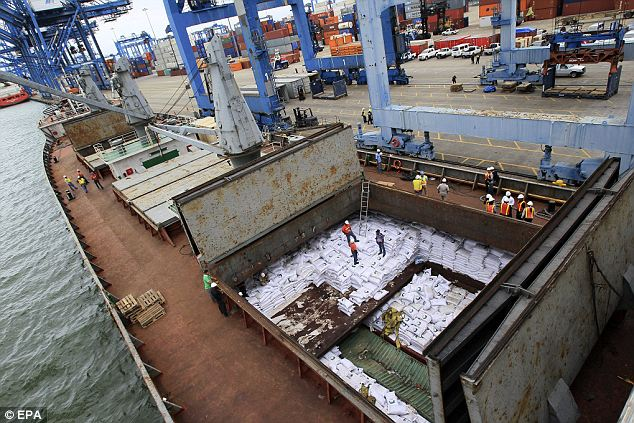 Le strategie per ridurre l’esposizione umana e ambientale hanno bisogno di più di una valutazione dell’esposizione isolata; è impossibile standardizzare “come eliminare i depositi di pesticidi obsoleti” ma è necessario un approccio sito per sito. A prescindere dalla legislazione locale, la condizione ambientale e le diverse tecniche utilizzabili per i diversi siti in diversi paesi, ci sono quattro fasi fondamentali che dovrebbe fungere da punto di partenza per il processo di contenimento e smaltimento dei pesticidi obsoleti.L’accumulo e la cattiva gestione dei pesticidi obsolete rappresenta una minaccia per la salute umana e l’ambiente, a livello locale, regionale e globale. Quando si trovano vicino a fonti d’acqua, i pesticidi obsoleti possono presentare un alto rischio di contaminare le risorse d’acqua potabile e per l’irrigazione. A sua volta, l’acqua per l’irrigazione contaminata può rilasciare residui di pesticidi nei campi e nei peschi, rendendoli non idonei è per il commercio né per il consumo personale. Una perdita in un deposito può contaminare una vasta area, rendendola inadatta per l’abitazione umana o per le attività agricole.Proprietà ambientali di alcuni pesticidi obsoletiQuali sono i pericoli dell’esposizione a pesticidi obsoletiIn breve:AffaticamentoIrritazioni cutaneeNauseaVomitoProblemi respiratoriDanni a fegato e reniDanni all’apparato riproduttoreTumoreMorteGestione dei pesticidi obsoletiPer prima cosa è necessario un inventario, seguito da una caratterizzazione del rischio, dalla stabilizzazione del sito e infine dallo smaltimento. L’inventario serve per determinare quali prodotti devono essere classificati come pesticidi obsoleti e quali sono utilizzabili. Il rischio derivante dai depositi di pesticidi obsoleti è una combinazione di tossicità o pericolo del prodotto e della valutazione dell’esposizione. La stabilizzazione del sito ha lo scopo di ridurre la contaminazione ambientale, riducendo sia i rischi che gli incidenti. Lo smaltimento rappresenta la soluzione per quei prodotti che non possono più essere utilizzati per il loro scopo previsto e che non possono essere riformulati per tornare efficaci.PULIZIA DI UN SITO DI STOCCAGGIO OBSOLETO ABBANDONATO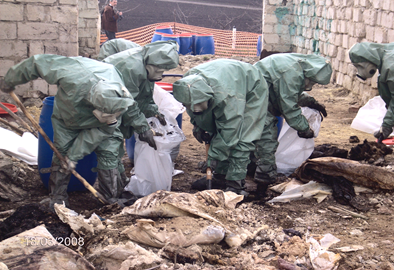 Conclusioni generali:Gestione dei depositi di pesticidi obsoleti: Data l’enorme complessità chimica, al giorno d’oggi l’unica opzione di gestione accettabile è la loro immediata rimozione e distruzione sicura per l’ambiente!Gestione dell’inquinamento ambientale da pesticidi obsoleti e sottoprodotti: Le fasi previste per la gestione comprendono: caratterizzazione del sito, campionamento, analisi chimica, processo decisionale, azioni di riparazione.Bibliografia1. Chemicals as Intentional and Accidental Global Environmental Threats, 2006, Lubomir Simeonov and Elisabeta Chirila (eds), NATO Science for Peace and Security, Series C: Environmental Security, Springer Science+Business Media, Dordrecht, ISBN 1-4020-5096-8.2. Soil Chemical Pollution, Risk Assessment, Remediation and Security, 2008, Lubomir Simeonov and Vardan Sargsyan (eds), NATO Science for Peace and Security, Series C: Environmental Security, Springer Science+Business Media, Dordrecht, ISBN 978-1-4020-8255-9.3. Exposure and Risk Assessment of Chemical Pollution - Contemporary Methodology, 2009, Lubomir I. Simeonov and Mahmoud A. Hassanien (eds), NATO Science for Peace and Security, Series C: Environmental Security, Springer Science+Business Media, Dordrecht, ISBN 978-90-481-2333-9.4. Environmental Heavy Metal Pollution and Effects on Child Mental Development, 2011, Lubomir I. Simeonov, Mihail V. Kochubovsky, Biana G. Simeonova (eds), NATO Science for Peace and Security, Series C: Environmental Security, Springer Science+Business Media, Dordrecht, ISBN 978-94-007-0252-3.5. Environmental Security Assessment and Management of Obsolete Pesticides in Southeast Europe, 2013, L.I.Simeonov, F.Z.Makaev, B.G.Simeonova (eds), NATO Science for Peace and Security, Series C: Environmental Security, Springer Science+Business Media, Dordrecht,  ISBN 978-94-007-6460.A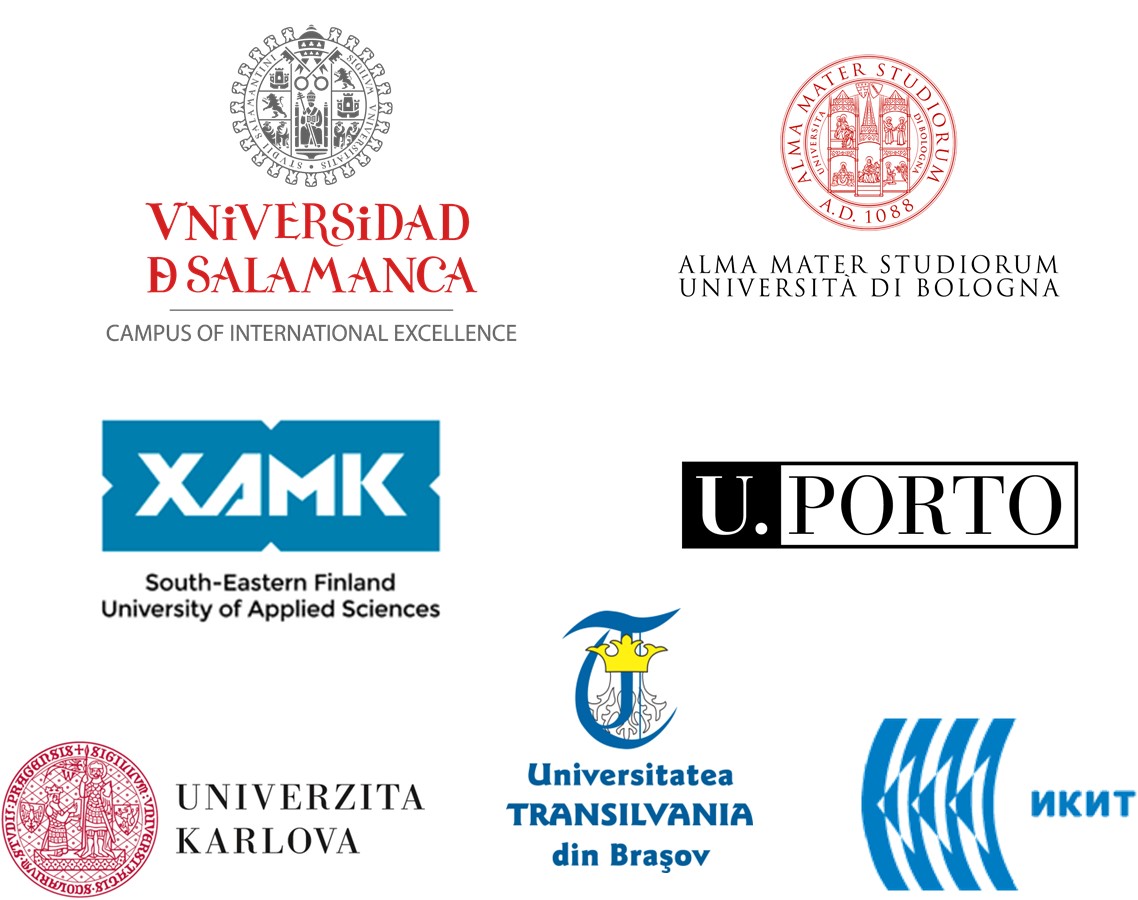 PesticidaEmivita nel suolo (giorni)Koc (L/kg)Idrosolubilità (mg/L)H(atm-m3/mol)Log BCF (daphnia)2,4-D10 - 3019,6 - 109,15001,02 E-80,3DDT2000677.9340,0258,10 E-064,2-4,4Clordano430010.8110,257,52 E-063,13-4,0Clorpirifos60095.8160,746,00 E-063,49-4,84Dieldrina100025.5460,1951,51 E-054,1Eptacloro25030.2000,181,09 E-034,08Lindano4001.3526,81,4 E-051,2-3,2Metossicloro35051.3100,0564,86 E-054,4Toxafene12080.0000,0451,58 E-05“basso”